Российская Федерация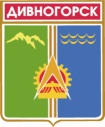 Администрация города ДивногорскаКрасноярского краяП О С Т А Н О В Л Е Н И Е 24.08.2015         				г. Дивногорск			                               		 № 135пО внесении изменений в постановление администрации города Дивногорска от 16.07.2015  № 113п «Об утверждении программы проведения проверки готовности теплоснабжающих и теплосетевых организаций, потребителей тепловой энергии на территории муниципального образования город Дивногорск к отопительному периоду 2015-2016 годов»   В соответствии со статьями 43, 53 Устава города Дивногорска,ПОСТАНОВЛЯЮ:Внести в постановление администрации города Дивногорска от 16.07.2015 № 113п «Об утверждении программы проведения проверки готовности теплоснабжающих и теплосетевых организаций, потребителей тепловой энергии на территории муниципального образования город Дивногорск к отопительному периоду 2015-2016 годов» следующие изменения: Приложение к Программе проведения проверки готовности теплоснабжающих и теплосетевых организаций, потребителей тепловой энергии на территории муниципального образования город Дивногорск к отопительному периоду 2015-2016 годов изложить в новой редакции согласно приложению к настоящему постановлению.Настоящее постановление подлежит размещению на официальном сайте администрации города Дивногорска в информационно-телекоммуникационной сети «Интернет».Контроль за исполнением настоящего постановления возложить на заместителя Главы города Урупаху В.И.Глава города 									              			     Е.Е. ОльПриложение к постановлению администрации города Дивногорскаот 24.05.2015 № 135п                                                           Графикпроведения проверки готовности теплоснабжающих и теплосетевых организаций, потребителей тепловой энергии на территории муниципального образования город Дивногорск к отопительному периоду 2015-2016 годов№Объекты подлежащие проведению проверки готовности к отопительному периодуСрокпроведения проверкиОрганизация осуществляющая эксплуатацию объекта1.Электрокотельная г. Дивногорска07.09.2015МУП ЭС2.Электробойлерная пос. Манский07.09.2015МУП ЭС3.Угольная котельная «Молодежная» с. Овсянка07.09.2015МУП ЭС4.Угольная котельная «Клубная» пос. Усть-Мана07.09.2015МУП ЭС5.Электрокотельная «Центральная» г. Дивногорск, ул. Гидростроителей, 2Б08.09.2015ОАО «Дивногорскиетепловые сети»6.Электрокотельная №11 г. Дивногорск, ул. Дуговая, 3908.09.2015ОАО «Дивногорскиетепловые сети»7.Электрокотельная № 12 г. Дивногорск, ул.Больничный проезд,309.09.2015ОАО «Дивногорскиетепловые сети»8.Электрокотельная № 13 г. Дивногорск, ул. Б. Полевого, 35 а09.09.2015ОАО «Дивногорскиетепловые сети»9.Электрокотельная №14 г. Дивногорск, ул. Нагорная, 1110.09.2015ОАО «Дивногорскиетепловые сети»10.Электрокотельная №15 г. Дивногорск, ул. Дуговая, 510.09.2015ОАО «Дивногорскиетепловые сети»Объекты потребителей тепловой энергииОбъекты потребителей тепловой энергииОбъекты потребителей тепловой энергииОбъекты потребителей тепловой энергии1.Жилищный фонд г. Дивногорска17.08. – 01.09.2015ООО «ДЖКХ», ООО «ЖЭУ-1»,ООО «ДОМ», ООО ЖКУ «Чистый город»,ООО «Жилкомсервис»,ООО «Паритет»,  ООО «Жилищник»,ТСЖ «Олимп»,ТСЖ «Саянское»,ТСЖ «Саяны», ТСЖ «Уютный дом», ТСЖ «Радуга», ТСЖ «Строитель 13», ТСЖ  «Наш дом», ТСЖ «Победа», ТСЖ «Центр», ТСЖ «Сосны»,ТСЖ «Школьная»,2.Жилищный фонд с. Овсянка, пос. Усть-Мана24.08. – 01.09.2015ООО «ДЖКХ»,ООО «Паритет»3.Объекты потребителей тепловой энергии муниципальных предприятий, социальной и бюджетной сферы муниципального образования город Дивногорск17.08.-31.08.2015Муниципальные предприятия, бюджетные организации муниципального образования город Дивногорск